Остава да ползва  ………. дни       				    Вх. № ……………/……………ДО КЛАСНИЯ РЪКОВОДИТЕЛ                                                   РАЗРЕШАВАМ:…………….НА ……………. КЛАС					                            /подпис на класен р-л/НА ППМГ „АКАД. ИВАН ЦЕНОВ”				     ГР. ВРАЦА						                              ЗАЯВЛЕНИЕот …………………………….………………………………………………………………..................…/име, презиме, фамилия/родител на …………………………………………………………………………………..................….,ученик/чка/ в …… клас за учебната …….../…….. г. адрес и тел. за контакт: ……………………………………………………………..........................................................................................................................................................................................................Относно: Отсъствия по уважителни причини до 3 дни в една учебна година. УВАЖАЕМИ/А  Г-Н /ЖО  ....................................................,Моля да разрешите отсъствието на сина /дъщеря/ ми …………………………...................……………………………………………………………………………………………..................…, ученик/чка/ в ……. клас за уч. ………………… г. считано от …………... до ………………., по реда на чл. 16, ал.1,  т.3 от Правилника за дейността на училището.Отсъствията се налагат поради ………………………………………………….....................……………………………………………………………………………………………….................../вписват се  причините, които налагат отсъствието/Надявам се, да счетете изложените причини за основателни и да разрешите отсъствието. В случай на отказ моля да бъда уведомен/а своевременно. Дата:................................		                                                   Подпис:……………………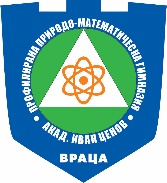 